.Démarrage de la danse : intro 3 x 8 temps, sur les paroles à 15 secondes…Forward R Rock, Recover on L, ½ Turn Right & R Step Forward, Forward Cha-Cha (L-R-L),  R Step Forward, ¼ Turn Left, Cross Cha-Cha (R-L-R)Side L Rock, Recover on R, Side Cha-Cha (L-R-L), Side R Rock, Recover on L, Side Cha-Cha with ¼ Turn RightL Point Forward, L Sweep Backward, Behind-Side-Cross, Side R Rock, Recover on L, Cross Behind, ¼ Turn Left & L Step ForwardReprendre la danse depuis le débutBONUS 8 counts : Forward R Slow Coaster Step, Back Cha-Cha, R Back Rock, Recover on L, Forward Cha-Cha (R-L-R)Le Bonus « 8 temps » est à faire à chaque couplet, à la fin de chaque refrain et au moment de la petite phase instrumentale selon la séquence ci-dessous (la musique guide bien… Bon Chaaance !!!) : Couplet  = 24 + 8 (face à 3h) Refrain  = 24 + 24 + 8 (face à 9h) Courte phase instrumentale = 8 (face à 9h) Couplet  = 24 + 8 (face à 12h) Refrain  = 24 + 24 + 8 (face à 6h) Longue phase instrumentale = 24 Refrain = 24 + 24 + 8 (face à 3h) Fin = 24Note : pour terminer face à 12h, remplacer la dernière section de la danse par un sailor step ¼ de tour à droite en ralentissant les pas sur les dernières notes musicales…BE COOL, SMILE & HAVE FUN !!!www.david-linger.frmise à jour le 6 octobre 2019Homesick Cha (fr)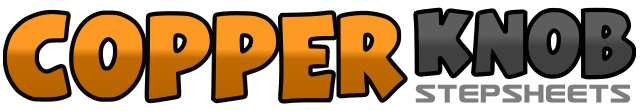 .......Compte:24Mur:4Niveau:Intermédiaire.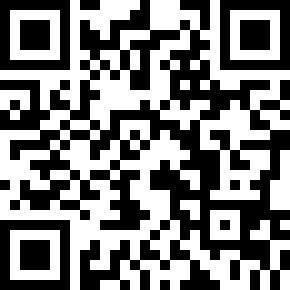 Chorégraphe:David Linger (FR) - Juillet 2019David Linger (FR) - Juillet 2019David Linger (FR) - Juillet 2019David Linger (FR) - Juillet 2019David Linger (FR) - Juillet 2019.Musique:Homesick - Kane Brown : (Album: Experiment, piste 6)Homesick - Kane Brown : (Album: Experiment, piste 6)Homesick - Kane Brown : (Album: Experiment, piste 6)Homesick - Kane Brown : (Album: Experiment, piste 6)Homesick - Kane Brown : (Album: Experiment, piste 6)........1 – 2 – 3Pas D (rock) en avant, revenir sur G, ½ tour à droite (6h) et pas D en avant4 & 5Pas chassé locké (G-D-G) en avant6 – 7Pas D en avant, ¼ de tour à gauche (3h) et poids du corps sur G8 & 1Pas D croisé devant G, pas G à gauche, pas D croisé devant G2 – 3Pas G (rock) à gauche, revenir sur D (avec déhanchement G-D)4 & 5Pas chassé (G-D-G) à gauche6 – 7Pas D (rock) à droite, revenir sur G (avec déhanchement D-G)8 & 1Pas D à droite, pas G à côté de D, ¼ de tour à droite (6h) et pas D en avant2 – 3Pointer G devant, rond de jambe G (sweep) vers l’arrière4 & 5Pas G croisé derrière D, pas D à droite, pas G croisé devant D6 – 7Pas D (rock) à droite, revenir sur G (avec déhanchement D-G)8 &Pas D croisé derrière G, ¼ de tour à gauche (3h) et pas G en avant1 – 2 – 3Pas D en avant, pas G à côté de G, pas D en arrière4 & 5Pas chassé locké (G-D-G) en arrière6 – 7Pas D (rock) en arrière, revenir sur G8 & 1Pas chassé locké (D-G-D) en avant (le 1 correspond au début de la danse)